Request Reference: 17181476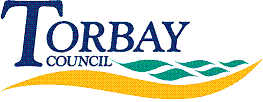 Date received: 7 January 2018Date response sent: 11 January 2018The details of your use of body cameras in your organisation:1.	Does anyone (staff or contractors) in your organisation use/wear body cameras or body worn video recording devices while performing their duties?YesIf yes, please detail: Dog warden1a.	Who provides the body cameras and footage/evidence management used by your organisation?This is handled internally.  There is no external contract or involvement.1b.	How many staff members use body cameras and what capacities/teams do they work in? Are they staff or contractors (for e.g. outsourced security personnel) How many body cameras in all are currently owned and/or used by your organisation?Employee member of staff. Single camera. 2.	Were the cameras bought as a one off purchase and if so, how much did they cost your organisation?One off. 3.	If they are part of an ongoing contract - what is the current contract term (how long is it and when does it expire) and what is the value of said contract?N/A4.	Where is the data recorded stored – on premises locally or on cloud?On Council secure system5.	Who is the point of contact for your body camera programme?The role of shared between managers for future development, but Steve Cox is the CCTV manager, who would help co-ordinate future purchases. 